بسمه تعالی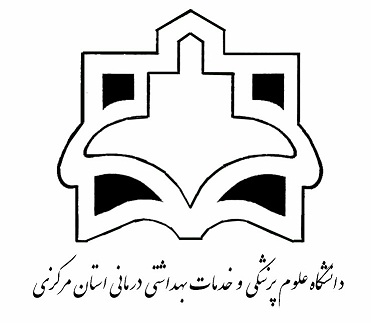 راهنمای برنامه جامعه ایمن مرکز بهداشت استان مرکزیواحد پیشگیری و کنترل بیماریهای غیر واگیر و واحدهای ستادی معاونت بهداشتی1393گرد آورنده : عزیزاله قربانی کارشناس پیشگیری از سوانح و حوادث  و مدیر  گروههای ستادی مرکز بهداشت استان منابع : کتاب راهنمای جامعه ایمن آقای دکتر مغیثی  . مطالب واحدهای ستادی معاونت بهداشتی استان مرکزی .تاریخچه جامعه ایمنبر اساس بیانیه سازمان جهانی بهداشت در آلماتای قزاقستان در سال 1981تحت عنوان((سلامت برای همه تا سال2000میلادی))مقرر گردید که سطوح مختلف پیشگیری از آسیب ها دررئوس برنامه های بهداشت و درمان تمام جوامع بشری قرار گیرد.در این راستا در سال 1989میلادی از سوی دانشگاه کارولینسای سوئد،الگوی پیشگیری ازحوادث در قالب مدل جامعه ایمن ارائه گردید که به عنوان الگویی مناسب از سوی سازمان جهانی بهداشت پذیرفته شد و دانشگاه کارولینسا به عنوان مرکز همکاری سازمان جهانی بهداشت در اثر پیشگیری از حوادث عهده دار راهبردی این حرکت در سطح جهان شد. الگوی پیشگیری از حوادث مبتنی بر همکاری بین بخشی و مشارکت کلیه بخشهای توسعه به ویژه  نهادهای  است که درزمینه تامین ایمنی مردم فعالیت می کنند میباشد.در این مدل شاخص هایی برای یک جامعه ایمن منظور شده است که بر اساس این شاخص ها و با رسیدن به آنها ایمنی جامعه مورد نظر محقق شده و در صورت تأئید کارشناسان مرکز همکاریWHO آن جامعه می تواند به شبکه جهانی جامعه ایمن بپیوندد.اهمیت اجرای برنامه جامعه ایمن و نتایجمفهوم جامعه ایمن براساس همکاری سیستماتیک،مداوم و بین بخشی برای ((ارتقاَءایمنی و پیشگیری از آسیب))    پایه ریزیشده و در اصل از دو دهه پیش توسط((سازمان جهانی بهداشت))توسعه یافته است.جامعه ایمن با کاهش آسیب ها و مرگ و میر ، منجر به افزایش استانداردهای زندگی و افزایش احساس ایمنی برای ساکنین جامعه میشود.همچنین سبب کاهش هزینه در بخشهای متعددی مانند بیمارستانها،خدمات اجتماعی و هزینه های بیمه می شود.هدف کلی ازاجرای برنامه جامعه ایمن پیشگیری از مرگ و میر و آسیب های ناشی از تصادفات خشونت،خودکشی می باشد.نتایج حاصل از اجرای برنامه پیشگیری از حوادث1- ایجاد مدیریت واحد درسطح منطقه،جهت پیشگیری از حوادث2- ایجاد وحدت رویه در برنامه هاوجلوگیری ازدوباره کاری3- افزایش ضمانت اجرایی برنامه ها4- تقویت فعالیت ها با استفاده از پتانسیل و همیاری چند سازمان5- ایجاد زمینه جهت بررسی دقیق تر علل وقوع حوادث و طراحی راهکار به صورت گروهی6- ایجاد زمینه جهت ارزیابی و نظارتبرعملکرد پیشگیری از حوادث در سطوح منطقه7- ایجاد زمینه جهت فعالیت و مشارکت گروههای مردمی8- مطرح شدن در سطوح شبکه بین المللی و استفاده از توان تجربیات سایر شهرهای عضو در سطح جهان9- فراهم نمودن امکان بسیج منابع و هماهنگی در استفاده درست آنهاشاخص های جامعه ایمن1-دارای تشکیلاتی بر اساس مشارکت و همکاری هستند و توسط یک گروه بین بخشی که مسئول ارتقاء سلامت در  جامعه آنهاست اداره میشود.2- دارای برنامه بلند مدت و مداوم هستند که تمامی افراد با هر جنسیت و گروه سنی و نیز تمامی محیط ها و موقعیت ها را پوشش میدهد.3- دارای برنامه هایی هستند که گروهای پرخطرو  محیط های مخاطره آمیزرا هدف قرار میدهد و راهکارهایی جهت ارتقاءایمنی در گروهای آسیب پذیر دارند.4- دارای برنامه هایی مبتنی بر شواهد موجود هستند.5- دارای برنامه هایی هستند که علت و فراوانی آسیب ها را مستند وثبت می نماید.6- دارای ابزارهای سنجش جهت ارزیابی برنامه ها،روند تغییرات و تاثیر مداخلات هستند.شاخص 1:دارای تشکیلاتی بر اساس مشارکت و همکاری هستند و توسط یک گروه بین بخشی که مسئول ارتقاء سلامت در جامعه آنهاست اداره میشودمراحل اجراتوجیه بالاترین مقام شهرتشریح اهمیت موضوع با کمک آمار و ارقامتشریح عوارض ناشی از حوادثتشریح بار مالی ناشی از حوادثتشریح لزوم مشارکت در امر پیشگیری از حوادث طرح موضوع در شورای سلامت و امنیت  غذائی شهرستان تصویب تشکیل کمیتهتدوین آئین نامه کمیتهتعیین اعضااعضا کمیته از بین سازمانها و ارگانهای مداخله کننده و گروهای مردمی می باشدبعضی اعضا دائمی و بعضی دیگر فقط بنابر ضرورت دعوت خواهند شد-فرمانداریا معاون ایشان به عنوان رئیس کمیته و دبیر کمیته با توافق اعضا (ترجیحاَ رئیس مرکز بهداشت شهرستان)انتخاب میشود.وکمیته با صدور ابلاغ از سوی فرمانداری فعالیت خود را شروع می کند.اعضا کمیته جامعه ایمن: فرمانداری، شبکه بهداشت درمان، آموزش وپرورش،شهرداری،نیروی انتظامی،آتش نشانی،هلال احمر،ادارات(برق،گاز،آب) ، بیمه ها و سازمان های دیگر با نظر کمیتهحدود اختیارات کمیتهسیاستگزاری و برنامه ریزی در کلیه امور مرتبط با بحث ایمنی و آسیب هابرنامه ریزی جهت ارتقاءایمنی کلیه محیط هااولویت بندی برنامه های اجرائی با توجه به شرایط منطقهنظارت و ارزیابی کلیه برنامه های مرتبط با ایمنی در منطقه تحت پوششنیاز سنجی و برنامه ریزی آموزشی جهت گروهای مختلفبرقراری ارتباط با محافل علمی در سطح ملی و   بین المللیطراحی مداخلات بر اساس معیارهای موجود تصویب مداخلات و ابلاغ به اعضا جهت اجرا تعیین وظایف هر کدام از اعضاءشرح وظایف رئیس کمیته: فرمانداری صدور ابلاغ جهت کلیه اعضاءحضور فعال در کلیه جلسات کمیتهپیگیری مصوبات و نظارت بر روند اجرائی  فعالیت ها تصمیم گیری نهایی در مورد دستور کار جلساتتعیین اولویت های اجرایی با هماهنگی و مشارکت اعضاءبررسی و گزارش آمار ارقام واصله از دبیرخانهتعیین گروه ارزیاب و بررسی گزارش گروه ارزیابپیگیری تأمین اعتبارات مورد نیاز برنامهشرح وظایف دبیر کمیته: مرکز بهداشت تعیین دعوت نامه جهت اعضاء ، تعیین تشکیل جلسات، تنظیم صورتجلسات ، هماهنگی بین اعضاء ، پیگیری و جمع آوری آمار از ارگانهای ذیربط ،  تعیین گزارش تفضیلی از آمار ، تنظیم دستور کار جلسات با هماهنگی اعضاء،  ارائه گزارش گروه ارزیاب، تنظیم نهایی برنامه عملیاتی ، برقراری ارتباط و ارسال گزارش به محافل علمی داخلی و خارجی .شرح وظایف اعضاء کمیته جامعه ایمن: حضور به موقع و مستمر در جلسات– اجرای مصوبات و  پس خوراندرهای ارسالی از دبیر خانه– مشارکت در تدوین برنامه عملیاتی – مشارکت در تعیین اولویت های اجرای شهرستان – ارائه آمارهای مرتبط به دبیر خانه - ارائه گزارش عملکرد و روند اجرایی برنامه دبیرخانه- ارائه پیشنهاد جهت ارتقاء کیفی فعالیت های کمیته- انجام پژوهش های مرتبط با حوزه فعالیت – جلب مشارکت مردمی – تأمین اعتبار برنامه های عملیاتی حوزه مدیریتتشکیل جلسات : برنامه زمانبندی شامل تاریخ و نکات قابل طرح در جلسه،تا پایان سال تعیین و به اعضاء ابلاغ گردد.کمیته هر 3ماه یکبار تشکیل و زیرکمیته ها به تناسب عملکرد زودتر تشکیل و دستور کار و پیشنهادات قابل مطرح در کمیته تعیین گردد.تعیین دستور کار جلسات: دستور کار جلسات را می توان برای یکسال،شش ماه،یک فصل طراحی نمود و دستور کار باید شامل ویژگی های زیر باشد.در برگیرنده کلیه شاخصهای جامعه ایمن باشد – انعطاف پذیز باشد – اولویت بندی در انتخاب دستورکار جلسات رعایت شودبرخی از دستورات کار پیشنهادی جلساتشاخص2: دارای برنامه بلند مدت و مداوم هستند که تمامی افراد با هر جنسیت و گروه سنی و نیز تمامی محیط ها و    موقعیت ها را پوشش دهد.تعیین تیم های تدوین برنامهبا توجه به اینکه در ارتقاء ایمنی هرمحیط،سازمان های مختلفی نقش دارند لذا ابتدا بایدتیم مسئول تدوین برنامه جهت پیشگیری از حوادث در هر محیط ، تعیین شود.آموزش اعضاءپس از تعیین تیمها نمایندگانی از سازمان ها انتخاب و در زمینه نحوه تدوین برنامه دوره های آموزشی وبازآموزی لازم را با هماهنگی دبیرخانه طی می کنند.تدوین برنامهبا توجه به پتانسیل، نقاط قوت و ضعف کلیه عوامل خطرو اهداف و راهکارها با توافق اعضاء تیم تعیین و شرح فعالیت هایی که توسط هر اداره انجام خواهد پذیرفت مشخص می گردد.بازبینی برنامه توسط دبیرخانه برنامه های تهیه شده جهت بازبینی و رفع نقص به دبیرخانه ارائه می گردد و دبیرخانه با هماهنگی رئیس کمیته برنامه ها را بازبینی و به تیم ها پسخوراند می دهند.اجراوظایف هر سازمان با توجه به شناسایی عوامل خطر بر اساس جدول گانت انجام می گردد.مراحل برنامه ریزی: توافق اولیهدراین مرحله مذاکرات لازم با ارگانهایی که جهت تدوین برنامه مربوط به یک محیط انتخاب شدند انجام می گیرد.اهمیت مسأله تشریح و توافقات اولیه در مورد کلیات تدوین برنامه صورت می پذیرد.تعیین وظایفدر این مرحله محیط کلی وظایفی که هرکمیته در راه رسیدن به اهداف برنامه باید مدنظر قراردهد و همچنین مواردی که در حیطه اختیارات کمیته قرار میگیرد و تا به حال شناسایی نشده اند نیز تعیین می گردد.تعیین عوامل درونی و بیرونی تأثیرگذار بر برنامهزمانی میتوانیم برنامه مناسبی بنویسیم بدانیم چه نقاط قوت و ضعفی در منطقه دررابطه با آن برنامه وجود دارد مثلاً چند نفر نیروی انسانی، چه میزان منابع مالی،چه میزان زمان ویا چه امکاناتی از نظر مدیریتی و منابع فیزیکی وجود دارد.همچنین شناسایی عواملی از بیرون که میتواند در راه رسیدن به اهداف برنامه کمک کند ویا مانع آن شود نیز مهم است،مثلاً داشتن قوانین مناسب کمک کننده است ولی وجود روند دست و پاگیر اجرای قانون مانع کار استتعیین موضوعات حیاتی و کلیدی در رابطه با برنامهاین مرحله قلب برنامه ریزی بلند مدت است.موضوعات کلیدی و حیاتی که کمیته می بایست در راستای رسیدن به اهداف برنامه آنها را تعیین کند.تعیین راهکارهابه منظور پرداختن به هر یک از موضوعات کلیدی و حیاتی باید اقداماتی در قالب برنامه و طرح انجام شود.این اقدامات را راهکارمی گویند.راهکارها باید به روش بارش افکار و با توجه به نتایج تجزیه و تحلیل تعیین کرد.توجه داشته باشید که راهکارهای انتخابی باید موثر، عملی و مورد پذیرش جامعه و سیاست گذاران باشد. . همچنین امکان تأمین منابع را نیز باید مدنظر قرارداد.شرح اهداف و اقداماتوقتی راهکارها تعیین شدند برای اجرای آنها باید طرح و برنامه نوشته شود.این مرحله در واقع همان است که به آن برنامه عملیاتی کوتاه مدت نیز می گوییم و خود شامل تعیین اهداف اختصاصی و تعیین فعالیت هایی است که میتواند ما را در رسیدن به آن هدف اختصاصی کمک کند.تعیین اهداف اختصاصیموضوع و گروه هدف مشخص باشدقابل اندازه گیری باشدقابل دسترسی باشدواقع گرایانه باشدمحدود به زمان باشدشاخص3: دارای برنامه هایی هستند که گروهای پرخطر ومحیط های مخاطره آمیز را هدف قرار میدهد و راهکارهایی جهت ارتقاء ایمنی در گروهای آسیبپذیردارند.تعیین گروهها و موقعیت های در معرض خطر- ایمنی حمل و نقل- ایمنی خانه ها- ایمنی کودکان- ایمنی سالمندان- ایمنی کار- پیشگیری از خشونت- پیشگیری از خودکشی- ایمنی مکان های عمومی- ایمنی مدارسشاخص4: دارای برنامه هایی که مبتنی بر شواهد موجود و برنامه هایی که بر اساس تعداد موارد وعلت مصدومیت فراوانی آسیب ها را ثبت کند.با توجه به این که منابع آماری متفاوتیجهت گردآوری آمار حوادث وجود دارد باید نوع داده در هر یک از مراکز جمع آوری،آمار،نحوه ثبت،مسئول پردازش، فرآیند و زمان جمع آوری آمار و همچنین مسئول نهایی گردآوری و تجزیه تحلیل آمار از هریک از منابع آماری،توسط کمیته تعیین شود.بعد  از اینکه اطلاعات مرتب و تحلیل شدند.لازم است نتایج مراقبت در قالب گزارش تهیه و مباری ذیربط ارائه گردد.نوع گزارش با توجه به هدف و مخاطب میتواند کلی یا براساس جزئیات باشد.مسئول،زمان و روش گزارش دهی توسط کمیته تعیین می گردد.-نظارت دقیق کارشناس پيشگيری از سوانح وحوادث بر ثبت صحیح آمار .معرفی برخی منابع داده هاآسیب های مرگبار:گزارش سازمان پزشکی قانونی،مراکزواحد ستاد گسترش شبکه هاآسیب های شدید غیرمرگبار:مراکز درمانی،پزشکی قانونی، اورژانسآسیب های سطحی: مراکز بهداشتی-درمانی، خانه بهداشتحوادث ترافیکی:پلیس راهنمایی-رانندگی، شرکت های بیمه وسازمان حمل و نقل و پایانه ها، اورژانس، هلال احمرحوادث شغلی: شرکت های بیمه، اداره کار و امور اجتماعی، سازمان تأمین اجتماعیآسیب های معلولیت زا:مراکز درمانی، مراکز توانبخشی، بهزیستیآسیب های ورزشی: شرکت های بیمه، سازمان ورزش، مراکز درمانیخشونت ها: پزشکی قانونی، دادگستری، بهزیستی، پلیسفعالیت های سازمانهای برون بخشی در اجرای برنامه جامعه ایمناداره راه و شهر سازی استراتژی ها: افزایش ضریب ایمنی راهها و ارتقاء نوع راهها با توجه به حجم ترافیک .فعالیتهاتعریض، تعمیر و مرمت ابنیه فنیآزادسازی حریم قانونی راههااجرای عملیات شانه سازی و تسطیح و ریگلاژاصلاح هندسی راهها، ساماندهی تقاطع ها و حذف نقاط حادثه خیزنصب و تعمیر و مرمت حفاظ کناری(گاردریل و پرتگاه ها )اجرای عملیات بهسازی جاده ها و احداث جاده های جدید منطبق بر اصول ایمنیانجام عملیات خط کشی و نصب چراغ چشمک زن و علائم هشداردهنده در جاده هااداره آموزش و پرورش: هدف اخصاصی :کاهش سوانح و حوادث و مرگ و میر و معلولیت ناشی از آن در دانش آموزان و پرسنل استراتژی:افزایش ضریب ایمنی مدارس شهری و روستایی و پیشگیری از حوادث برای دانش آموزانفعالیتها شناسایی نقاط حادثه خیز مدارس و اصلاح آن (طبق چک لیست بازدید)اصلاح نقایص ایمنی تجهیزات مدارس شهری و روستایینوسازی مدارس فرسوده و اصلاح نقایص ایمنی ساختمانیافزایش ایمنی ترافیکی مدارسآموزش پیشگیری از حوادث به دانش آموزان و والدین آنها و مدیران و دبیرانافزایش ایمنی سرویس رفت و آمد مدارستکمیل چک لیست بازدید ایمنی مدارساداره بهزیستی : هدف اختصاصی : کاهش سوانح و حوادث و مرگ و معلولیت ناشی از آن در مهد کودکهااستراتژی:افزایش ضریب ایمنی مهد کودک ها اجرای برنامه های آموزشی جهت کودکان در خصوص پیشگیری از حوادثاجرای برنامه های آموزشی جهت مربیان در خصوص پیشگیری از حوادث کودکانفعالیتها شناسایی نقاط حادثه خیز در مهدکودک ها و اصلاح آن.تکمیل چک لیست بازدید ایمنی کلیه مهدکودک ها و تجزیه و تحلیل نتیجه آنثبت آمار کودکان حادثه دیده(نوع حادثه و.......)و ارسال به مرکز بهداشتآموزش پیشگیری از حوادث در مهدکودک به کودکاناجرای برنامه آموزشی جهت مربیان در خصوص پیشگیری از حوادثسازمان شهرداریهدف اختصاصی ::کاهش سوانح و حوادث و مرگ و میر و معلولیت ناشی از آن در معابر عمومی و اماکن تفریحی و تفرجگاههای درون شهریاستراتژی:افزایش ضریب ایمنی راههای درون شهری و معابر عمومیافزایش ضریب ایمنی اماکن تفریحی و تفرجگاههاافزایش ضریب ایمنی پارکها و محیط های بازی کودکانفعالیتها ارتقاء راههای درون شهری با توجه به حجم ترافیکاصلاح نقاط حادثه خیز درون شهری و اماکن تفریحی، و تفرجگاههای شهریاصلاحهندسی راههای درون شهرینصب علائم و تجهیزات ایمنی مورد نیاز در محل های مورد نیاز راههای درون شهریافزایش فرهنگ عمومی در استفاده از اماکن عمومیشناسایی نقاط حادثه خیز در اماکن تفریحی و اصلاح آناداره کار و رفاه اجتماعی: هدف اختصاصی : کاهش سوانح و حوادث و مرگ و معلولیت ناشی از آن در محیط های کارگری استراتژیافزایش ضریب ایمنی محیط های کارگری اجرای برنامه های آموزشی در پیشگیری از حوادث جهت کارگراناجرای برنامه آموزشی در پیشگیری از حوادث جهت کارفرمایاننظارت بر اجرای آئین نامه ایمنی توسط کارگر و کارفرمافعالیتها شناسایی نقاط حادثه خیز در محیط های کاری و اصلاح آنتکمیل چک لیست بازدید ایمنی و تجزیه و تحلیل آنآموزش راههای پیشگیری از حوادث و اهمیت استفاده از وسایل حفاظت فردیبازدید کارگاه ها و کارخانجات بصورت دوره ایاداره راهنمایی و رانندگی: هدف اختصاصی : کاهش سوانح و حوادث و مرگ و میر و معولیت ناشی از آن در راههای درون شهریاستراتژی افزایش ضریب ایمنی راههای درون شهریارتقاء فرهنگ رانندگی در ساکنین شهر و مسافرانافزایش اعمال قوانین راهنمایی و رانندگیفعالیتهاشناسایی نقاط حادثه خیز در راههای درون شهریگزارش نقاط پر حادثه به شورای ترافیکاصلاح نقاط حادثه خیز شناسایی شدهآموزش لزوم استفاده از کمربند ایمنی در مدارس، اداره ها، رانندگان وسایل نقلیه عمومی و سایر گروه هاآموزش و فرهنگ سازی در خصوص لزوم استفاده از کلاه ایمنی به گروه های مختلفآموزش رفتار ترافیک به گروههای هدفارائه آمار حوادث و نتایج حاصل از آن اعم از فوت ؛ مصدومیت ؛ خسارت مالی اعمال قانون برای برخورد با متخلفین ، رانندگان خاطی فعالیت های درون بخشی در جهت اجرای برنامه جامعه ایمنمرکز بهداشتواحد بهداشت نوجوانان ،جوانان ومدارس واحد نوجوانان،جوانان و مدارس(هدف اختصاصی )افزایش مهارتهای علمی پرسنل بهداشتی در زمینه پیشگیری از سوانح و حوادث دانش آموزاناستراتژیها:باز آموزی پرسنل بهداشتی در خصوص پیشگیری از سوانح و حوادث در گروه سنی نوجوان و جوانآموزش اولیاء و مربیان مدارس در زمینه پیشگیری از سوانح و حوادث آموزش دانش آموزان در زمینه پیشگیری از سوانح و حوادث اعلام نواقص ایمنی جمع بندی شده و گزارش شده از واحد بهداشت محیط جهت طرح در کمیته استانی بهداشت،ایمنی،تغذیه مدارسفعالیت استراتژی1:مکاتبه با آموزش ضمن خدمت جهت اقدام مجوزتکمیل فرم باز آموزیبرگزاری جلسه باز آموزیفعالیتهای استراتژی 2 و 3:تصویب برگزاری جلسات بازآموزی جهت اولیاء مربیان در کمیته بهداشت، ایمنی، تغذیه دانش آموزانبرگزاری جلسات آموزشی پیشگیری از سوانح  در مرکز بهداشت شهرستان جهت اولیاء و مربیان برگزاری جلسات آموزشی پیشگیری از سوانح جهت دانش آموزان در سطح مدارس توسط مراقب سلامتبرگزاری جلسات آموزش کمکهای اولیه برای دانش آموزان و پرسنل مدرسهپیگیری تکمیل  فرم گزارش فوت مدرسه و فرم پیگیری و کنترل موارد سوانح و حوادث مدرسه    در پرونده بهداشتی مدارسپایش برنامه های  در حال جرافعالیتهای استراتژی 4:هماهنگی با واحد بهداشت محیط جهت دریافت نواقص ایمنی و بهداشتی مدارس از گروه  محیط وحرفه ایآموزش مراقبین سلامت جهت تکمیل پرونده بهداشتی مدارس تشکیل کمیته استانی بهداشت،ایمنی و تغذیه بصورت فصلیپیشگیری از سوانح و حوادث در کودکان و سالمندان هدف اختصاصی1 :افزایش توانمندی کارکنان بهداشتی در اجرای برنامه مراقبت کودک سالم  و مانااستراتژی 1:بازآموزی مراقبین سلامت در خصوص  مانا و کودک سالم  فعالیتها -برگزاری جلسه بازآموزی مانا با تاکید بر مسمومیتهای کودکان  -برگزاری کارگاه بازآموزی کودک سالم با تاکید بر مشاوره پیشگیرانه حوادث کودکان- نظارت برنامه مانا وکودک سالم با استفاده از چک لیست ایمنی کودک  - هدف اختصاصی 2:افزایش آگاهی مراقبین کودک زیر 5 سال در زمینه پیشگیری از حوادث و سوانح غیر عمدیاستراتژی 1آموزش خانواده ها در زمینه پیشگیری از حوادث و سوانح کودکان فعالیت ها-انجام  مشاوره های پیشگیری از حوادث- برگزاری جلسات آموزشی پیشگیری از حوادث کودکان  برای  داوطلبین بهداشتی - برگزاری جاسه آموزشی پیشگیری از حوادث کودکان جهت سفیران سلامت-بازنگری ، چاپ  و توزیع کارت های پیشگیری از حوادث- برگزاری کمپین آموزشی  پیشگیری از حوادث کودکان- هماهنگی با صدا و سیمای استان در خصوص تهیه برنامه های آموزشی با رویکرد ایمنی در سفر -هماهنگی با سیمای استان در خصوص آموزش اقدامات احیای پایه هدف 3: کاهش  مرگ  و میر کودکان یک تا 59ماهه بدلیل  حوادث و سوانح .استراتژی 1:  جلب مشارکت اعضای برون سازمانی  فعالیت ها :-هماهنگی با راهنمایی و رانندگی در خصوص اعمل جریمه های بالا در موارد نشستن کودک زیر 12 سال در صندلی جلو- هماهنگی با پایانه بین شهری جهت مجهز کردن وسایل نقلیه به موارد ایمنی کودک- هماهنگی  با اداره راه مبنی بر نصب بنرهای تبلیغاتی با رویکرد پیشگیری از حوادث  کودکان در جاده های بین شهریاستراتژی 2:  تامین ایمنی کودکان فعالیتها:- نصب حفاظ در نقاط حادثه خیز -هماهنگی با شهرداری در خصوص رعایت ایمنی پارکها( محل بازی کودکان)-هماهنگی با بهزیستی مبنی بر الزام  مربیان به گذراندن دوره آموزشی اقدامات پایه احیا هدف 4:سازماندهی کمیته های مرتبط با برنامه کودکان .استراتزی 1:تقویت کمیته بررسی مرگ کودکان 1تا 59ماهه .فعالیت ها :-استخراج مداخلات بر اساس پایش ها و نظام ثبت مرگ کودکان 1تا 59ماهه .-تشکیل کمیته .-تصویب مداخلات -پیگیری روند اجرای مداخلات .پیگیری روند اجرای مداخلات .فعالیت های بهداشت محیط هدف كلي : ارتقاء وضعيت بهداشتي  و ايمني اماکن عمومی هدف اختصاصي:1: ارتقاء وضعيت بهداشتي و ايمني استخرهاي شنافعالیتها- بازرسي و نظارت براستخرها و تكميل چك ليست مربوطه-آموزش کارکنان در زمینه رعایت  نکات ایمنی در استخرها2-  ارتقاء وضعيت بهداشتي و ايمني مهد کودکها فعاليتها- بازرسي و نظارت بر مهدهاي كودك و تكميل  چک لیست مربوطه-آموزش مربیان و مسئولين مهد کودکها در زمینه رعايت نكات ايمني مهد کودکها وتهیه مطالب آموزشی 3- ارتقاء وضعيت بهداشتي و ايمني مراکز نگهداری معلولین ذهنی و سالمندان فعاليتها-بازرسي و نظارت بر مراكز نگهداري معلولين ذهني و سالمندان وتكميل چک لیست مربوطه-آموزش به مربیان در راستای رعايت نكات ايمني 4- ارتقاء وضعيت بهداشتي و ايمني مدارسفعاليتهابازرسي و نظارت بر مدارس وتكميل چک لیست مربوطه--مكاتبه با ادارات ذيربط آموزش و پرورش و مدارس و اعلام نواقص موجود و درخواست رفع مشكلاتفعالیتهای واحد بهداشت روانهدف اختصاصی :پیشگیری از خشونت و خودکشی فعالیت ها 1-آموزش پیشگیری از خشونت توسط کارشناسان و بهورزان به گروهای هدف ( کودکان و نوجوانان _بزرگسالان _ والدین _ مربیان )2-آموزش مهارت کنترل خشم توسط کارشناسان و بهورزان به گروهای هدف (کودکان و نوجوانان –بزرگسالان – والدین –مربیان )3-آموزش پیشگیری از خودکشی توسط کارشناسان و بهورزان به گروهای هدف 4-جمع آوری آمار خودکشیهای موفق و ناموفق  از بیمارستانهای تابعه و پیگیری آن توسط بهورزان و کارشناسان 5-آموزش مهارت مقابله با خلق منفی توسط کارشناسان و بهورزان به گروهای هدف . فعالیت های بهداشت حرفه ای هدف کلی : پیشگیری از سوانح وحوادث هدف اختصاصی : شناسایی عوامل خطر محیطهای کارگاهی و اموزش در جهت استاندارد سازی آن فعالیتها 1-ثبت اطلاعات در فرم های معاینات شغلی و سامانه رایانه ای 2-ثبت دقیق اطلاعات در فرم های کارگاهی 3-آموزش در زمینه شناسایی عوامل زیان آور در بهداشت کشاورزی 4-آموزش در زمینه رعایت عوامل استاندارد در محیط کار5-تجزیه و تحلیل گزارش دهی حوادث 6-آموزش رعایت نکات ایمنی در نمونه برداری و استفاده از مواد شیمیایی7-آموزش توجیهی بدو خدمت برای کارشناسان بهداشت حرفه ای صنایع8-آموزش برگزاری مانور واکنش در شرایط اضطرار ونحوه مداخلاتپایش و ارزشیابیپس از راه اندازی سیستم مراقبت بایستی همواره و به طور  مداوم  پایش پس از طی یک دوره معین ( سه ماهه یا شش ماهه ) و ارزشیابی ( بر اساس برنامه عملیاتی ) انجام شود تا در صورت بروز مشکل کشف و خیلی سریع اصلاح گردد. مراحل ارزیابی تعیین  تیمی متشکل از نمایندگان ادارات و سازمانهای عضو کمیته با نظر دبیر کمیته و موافقت اعضاء به عنوان تیم ارزیاب انتخاب می کردد . تیم ارزیاب پس از هر بار بررسی باید نتایج را جهت جمع بندی و طرح موضوع در کمیته به دبیر خانه ارائه دهد .طبق تصمیم گیری رئیس کمیته پسخوراند به اداراتی که مشکلاتی در زمینه اجرا داشته اند ارائه و مهلتی جهت رفع مشکلات داده شود .ارائه گزارش رفع نقص توسط اعضاء به دبیر خانه موارد مورد نظر در ارزشیابی آیا به نتایج مورد انتظار دست یا فته ایم ؟آیا این نتایج موثر و مطلوب بوده است ؟آیا نتایج توانسته از شدت و وسعت آسیب کم کند ؟مراحل ارزشیابی سنجش ( اندازه گیری ) نتایج به دست آمده مقایسه نتایج به دست آمده قضاوت در مورد نتایج به دست آمده تحلیل علل شکست احتمالی برنامه تصمیم گیری با آرزوی توفیق و سلامتیعنوان دستور کار جلسهتوضیحات تعیین ساختار کمیتهتعیین زیر کمیته ها،تقسیم وظایف،تعیین عوامل2- تدوین برنامه عملیاتیتعیین تیم یا تیم های برنامه ریزی،تعیین خط مشی کلی فعالیت تیم،نحوه پایش  و گزارش دهی برنامه عملیاتیتعیین گروههای در معرض خطرشناسایی گروهای پرخطر و برنامه ریزی جهت این گروها ارتقاء کمی و کیفی ثبت آمارتعیین آمارهای مورد،منابع آماری،نحوه جمع آوری تعیین ساختار و ارزیابی برنامهانتخاب گروه ارزیاب،تعیین نحوه فعالیت،نحوه ارزیابی،گزارش دهیگزارش آمار و اطلاعاتبه منظور آگاهی کلیه اعضاء از وضعیت موجود و ارتقاءسطح تصمیم گیریبرنامه ریزی آموزشیتعیین روش نیاز سنجی،تعیین گروهای هدف